BIOLOGIJA 8. RAZRED4. POPULACIJA I BIOCENOZAPOPULACIJA JE SKUP JEDINKI ISTE VRSTE KOJE ZIVE U ISTOM STANISTU.PRIMER: LISICE PLANINE TARE 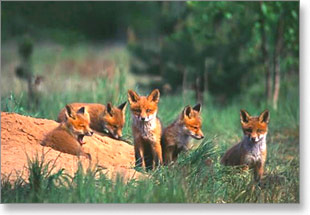 NA BROJNOST POPULACIJE UTICU: NATALITET, MORTALITET, MIGRACIJE I STAROST JEDINKI.BIOCENOZA ILI ZIVOTNA ZAJEDNICA JE SKUP RAZLICITIH VRSTA BILJAKA, ZIVOTINJA, GLJIVA I MIKROORGANIZAMA KOJE ZAJEDNO ZIVE U JEDNOM STANISTU.PRIMER: SAV ZIVI SVET PLANINE TARE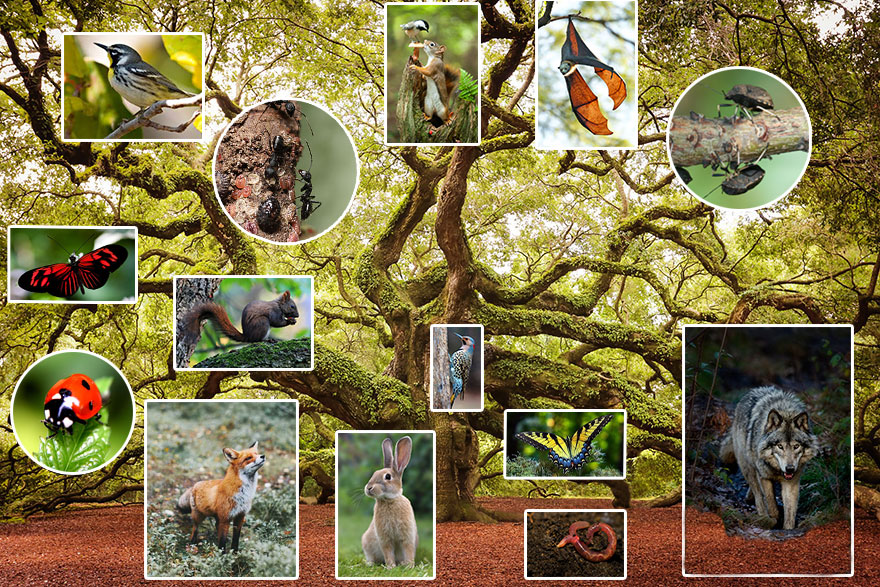 ZIVA BICA U ZIVOTNOJ ZAJEDNICI SU ORGANIZOVANA U PROSTORU (SPRATOVNOST) I VREMENU (DAN-NOC, SEZONSKE PROMENE).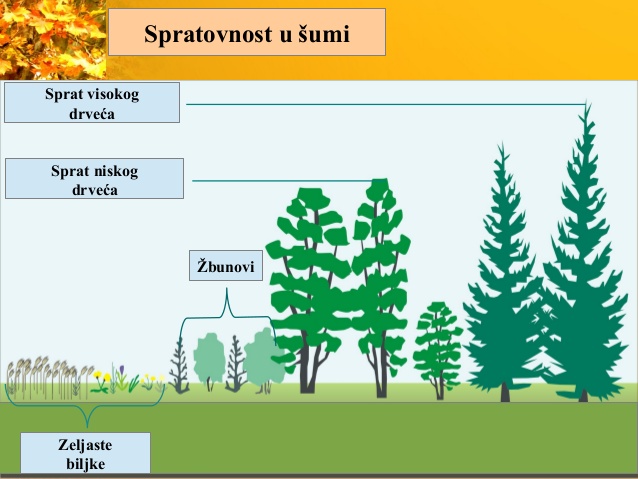 SEZONSKE PROMENE: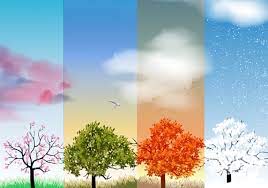 SVAKA VRSTA ZAUZIMA ODREDENO MESTO U ZIVOTNOJ ZAJEDNICI I KORISTI ODREDENE RESURSE -  TO SE ZOVE EKOLOSKA NISA.DOMACI ZADATAK:1. NAVEDI VRSTE BILJAKA, ZIVOTINJA I GLJIVA KOJI CINE BIOCENOZU SUME.